Gazhala OleksandrExperience:Documents and further information:3 Off with container EXP and fluent english. Available OIL/CHEM/GAS certificates.Position applied for: 2nd OfficerDate of birth: 07.12.1993 (age: 23)Citizenship: UkraineResidence permit in Ukraine: YesCountry of residence: UkraineCity of residence: OdessaContact Tel. No: +38 (063) 070-55-20E-Mail: JloMa4oK@ukr.netSkype: jloma4okU.S. visa: NoE.U. visa: NoUkrainian biometric international passport: Not specifiedDate available from: 25.04.2017Minimum salary: 3800 $ per month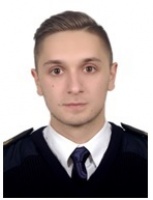 PositionFrom / ToVessel nameVessel typeDWTMEBHPFlagShipownerCrewing3rd Officer16.12.2014-08.05.2015Alessandra IContainer Ship17100MAK7000MaltaTYSCTransYugDeck Cadet11.03.2013-20.08.2013Ocean VoyagerBulk Carrier9000MAN B&W4860St. Vinc & GrKaalbye shippingUMADeck Cadet24.01.2013-28.02.2013Ocean ForceRo-Ro8000man3000BelizeKaalbyeUMADeck Cadet25.04.2012-30.07.2012RubinPassenger Ship300MAN450UkraineICSPICSPDeck Cadet30.05.2011-31.08.2011UdarnikTug Boat310B&W1450UkraineOCSPOCSP